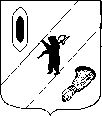 АДМИНИСТРАЦИЯ  ГАВРИЛОВ-ЯМСКОГОМУНИЦИПАЛЬНОГО  РАЙОНАПОСТАНОВЛЕНИЕ22.04.2021   № 385О внесении изменений в постановлениеАдминистрации Гаврилов-Ямского муниципального района от 02.12.2019  № 1310      	В целях оптимизации расходов и эффективного использования бюджетных средств, в соответствии с решением Собрания представителей Гаврилов-Ямского муниципального района от 25.03.2021 г. №92 «О внесении изменений в решение Собрания представителей Гаврилов-Ямского муниципального района от 17.12.2020г.  № 74 «О бюджете Гаврилов – Ямского муниципального района на 2021 год и на плановый период 2022-2023 годов», руководствуюсь статьей 26 Устава Гаврилов-Ямского муниципального района Ярославской области,АДМИНИСТРАЦИЯ МУНИЦИПАЛЬНОГО РАЙОНА ПОСТАНОВЛЯЕТ:Внести в постановление Администрации Гаврилов-Ямского муниципального района от 02.12.2019 № 1310 «Об утверждении муниципальной программы «Развитие физической культуры и спорта в Гаврилов-Ямском муниципальном районе» на 2020-2022 годы изменение, изложив приложение к постановлению в новой редакции (Приложение).2. Признать утратившим силу пункт 1 постановления Администрации Гаврилов-Ямского муниципального района от 09.02.2021 № 127 «О внесении изменений в постановление Администрации Гаврилов-Ямского муниципального района от 02.12.2019 № 1310».3. Контроль за исполнением настоящего постановления возложить на    первого заместителя Главы Администрации Гаврилов-Ямского муниципального района   Забаева А.А.4. Постановление опубликовать в районной массовой газете «Гаврилов-Ямский вестник» и разместить на официальном сайте Администрации муниципального района.5. Постановление вступает в силу с момента официального опубликования.Глава Администрациимуниципального района						       А.А. Комаров            Приложениек постановлению Администрациимуниципального районаот 22.04.2021  № 385Муниципальная программа «Развитие физической культуры и спорта в Гаврилов-Ямском муниципальном районе» на 2020-2022 годыПАСПОРТ МУНИЦИПАЛЬНОЙ ПРОГРАММЫ «Развитие физической культуры и спорта в Гаврилов-Ямском муниципальном районе» на 2020-2022 годы1. Содержание проблемы и обоснование необходимостиее решения программно-целевыми методамиВ результате реализации МП «Развитие физической культуры и спорта в Гаврилов-Ямском муниципальном районе» на 2020-2022 годы были достигнуты позитивные результаты по основным показателям.Так согласно данным на конец 2020 г. в Гаврилов-Ямском муниципальном районе физической культурой и спортом занимается 10668 человек, что составляет 46,2% жителей района. По сравнению с 2019 годом число занимающихся увеличилось.Согласно статистической отчетности на конец 2020 года в районе   работает 89 спортивное сооружение. Единовременная пропускная способность спортивных сооружений 1798 чел. - 7 % от населения района.   Согласно методике расчета фактической загруженности и мощности спортивных сооружений, рекомендованной Министерством спорта и молодежной политики, загруженность спортивных объектов в районе составляет около 40%. Основная загруженность приходится на спортивные сооружения Гаврилов-Ямской ДЮСШ и спортивные залы образовательных учреждений. В 2019 году выполнены мероприятия по ремонту спортсооружений, что в значительной мере повысило уровень материально-технической базы физической культуры и спорта в районе.  Ежегодно приобретается спортивный инвентарь для нужд спортивной школы. В 2020 году финансирование физической культуры и спорта в муниципальном районе составило 772,0 тыс. рублей.  Ежегодно на спортивных сооружениях района проводятся соревнования по различным видам спорта. Наиболее массовыми мероприятиями стали:В с. Стогинское: -соревнования «Снежинка Лахости»;В с. Шопша:- соревнования допризывной молодежи на Кубок памяти В.В. Крылова;В с. Великое:- соревнования в рамках Великосельской ярмарки и соревнования по мини – футболу на Кубок памяти Б.П. Бещева; турнир по волейболу на Кубок Великосельской ярмарки, командное первенство «Великосельский триатлон».В г. Гаврилов – Ям: - соревнования по лыжным гонкам «Лыжня Гаврилов – Ям»; - по легкой атлетике «Кубок Главы района» и легкоатлетический кросс «Гаврилов – Ямская осень», легкоатлетическая эстафета в День Победы;- по армспорту «Медвежий угол»;- по шахматам «Кубок Главы»; -по полиатлону Кубок памяти  А.И. Жирякова;- по волейболу Кубок Главы городского поселения;- по футболу Кубок памяти В.П. Шиткина, Чемпионат России среди мужских команд III дивизиона, Чемпионат Ярославской области; - соревнования районной Спартакиады трудящихся и районной спартакиады школьников;- День физкультурника (массовый велопробег, полумарафон, турнир по волейболу, футбол, турнир по детским шашкам, гиревой спорт, армспорт)- Турнир по шашкам памяти В.А. Никитина- Ретро-матч               В 2019-2020 годах представители Гаврилов – Ямского муниципального района становились победителями и призерами областных соревнований по легкой атлетике, легкоатлетическому кроссу, зимнему и летнему полиатлону, армспорту, гиревому спорту и шахматам, волейболу. Свыше 398 человек выполнили нормы нового комплекса ГТО.СМИ широко освещали проведение на территории района крупных физкультурно-оздоровительных и спортивных мероприятий, сообщали о наиболее значимых успехах Гаврилов-Ямских спортсменов, тем самым пропагандируя здоровый образ жизни среди населения района.Анализ выполнения МП «Развитие физической культуры и спорта в Гаврилов-Ямском муниципальном районе» на 2020— 2022г.  показал, что за последние годы увеличилось число массовых спортивных и физкультурно-оздоровительных мероприятий, увеличилось численность населения систематически занимающихся спортом. Тем не менее, несмотря на положительную динамику, реализация вышеуказанной программы выделила ряд проблем, требующих дальнейшего решения в рамках муниципальной программы «Развитие физической культуры и спорта в Гаврилов - Ямском муниципальном районе» на 2020-2022 годы (далее - Программа).   В Программу включены мероприятия по развитию нормативно-правовой базы, кадровому обеспечению, по обеспечению эффективной работы спортивных сооружений, дальнейшему укреплению материально – технической базы физической культуры и спорта, увеличению числа жителей Гаврилов-Ямского муниципального района, включая детей и подростков, занимающихся физической культурой и спортом.Реализация мер, направленных на развитие физической культуры и спорта, пропаганды здорового образа жизни на территории муниципального образования требует комплексного и последовательного подхода, который предполагает использования программно-целевых методов, обеспечивающих увязку реализации мероприятий Программы по срокам, ресурсам, исполнителям, а также организацию процесса контроля. Программа задает долгосрочные ориентиры развития физической культуры и спорта на территории Гаврилов-Ямского муниципального района, определяет показатели, которые позволяют ежегодно оценивать результаты реализации тех или иных мероприятий. Программа предполагает тесное межведомственное взаимодействие в ее реализации, основана на программно-целевом методе бюджетного планирования. Цели, задачи и основные направления реализации Программы позволяют определить приоритеты тех или иных программных мероприятий. В рамках Программы определено распределение полномочий между органами исполнительной власти на муниципальном уровне. Данный подход позволяет мобильно реализовывать мероприятия, предложенные в Программе, и повышает эффективность реализации Программы.Таким образом, реализация мероприятий муниципальной программы «Развития физической культуры и спорта в Гаврилов-Ямском муниципальном районе» на 2020-2022 годы должна создать условия для значительного расширения доступности спортивных сооружений и более активного вовлечения населения в занятия и приобщению к здоровому образу жизни. 2. Цели, задачи, ожидаемые результаты от реализации Муниципальной программыОсновной целью Программы является создание условий для реализации права граждан, проживающих на территории Гаврилов-Ямского муниципального района на занятия физической культурой и спортом. В рамках достижения названной цели планируется решение следующих задач:Организация и проведение массовых физкультурно-спортивных мероприятийОрганизация и проведение мероприятий профилактической направленности.Развитие сети физкультурно-оздоровительных объектовПЕРЕЧЕНЬ ЦЕЛЕВЫХ ПОКАЗАТЕЛЕЙМУНИЦИПАЛЬНОЙ ПРОГРАММЫ3. Перечень подпрограмм Муниципальной программыВ муниципальную программу «Развитие физической культуры и спорта в Гаврилов-Ямском муниципальном районе» входит подпрограмма МЦП «Развитие физической культуры и спорта в Гаврилов-Ямском муниципальном районе» на 2020 – 2022 годы.ОСНОВНЫЕ СВЕДЕНИЯ О ПОДПРОГРАММЕ                                                МЦП «Развитие физической культуры и спорта в Гаврилов-Ямском муниципальном районе» на 2020 – 2022 годы4.РЕСУРСНОЕ ОБЕСПЕЧЕНИЕ Муниципальной программы     Финансовое обеспечение реализации Муниципальной программы осуществляется за счет бюджетных ассигнований муниципального района, привлеченных средств бюджетов других уровней, предусмотренных решением Собрания представителей муниципального района о бюджете Гаврилов-Ямского муниципального района на очередной финансовый год и плановый период (далее решение о бюджете), и внебюджетных источников.  5. Система управления реализацией Муниципальной программы       Текущее управление реализацией программы осуществляется Ответственным исполнителем – Управлением культуры, туризма, спорта и молодежной политики:- контролирует выполнение программных мероприятий, выявляет их отклонение от предусмотренных целей, устанавливает причины и принимает меры по устранению отклонений; - несет ответственность за своевременную реализацию программы осуществляет управление её Участниками, контролирует целевое и эффективное использование средств; - представляют (Администрации Гаврилов-Ямского МР) бюджетные заявки по финансированию МП на очередной финансовый год и плановый период;В процессе реализации программы Ответственный исполнитель вправе принимать решения о внесении изменений в перечни мероприятий, сроки их реализации, а также об объемах бюджетных ассигнований на реализацию программных мероприятий. При внесении изменений в план мероприятий и объёмы финансирования программных мероприятий, Ответственный исполнитель программы при необходимости уточняет планируемые к достижению значения количественных и качественных показателей эффективности программы. Решение о необходимости внесения изменений, а также досрочного прекращения реализации программы принимается Ответственным исполнителем программы и оформляется нормативным правовым актом. По муниципальной программе ежегодно проводится оценка эффективности её реализации.            -За 6  месяцев по установленной форме (пункт 1 приложения 10 к настоящему Порядку)   в срок до 20 июля- Ежегодный (итоговый за год и по исполнению программы за весь период действия), до 15 марта года, следующего за отчётным годомИсполнитель программы организует размещение в средствах массовой информации, а также на официальном сайте Администрации муниципального района в сети Интернет, материалов о ходе реализации программы.6. Система мероприятий Муниципальной программыУпотребляемые сокращения:* Ожидаемый результат (финансирования)БМП - Бюджет  Митинского сельского поселения;БВП –Бюджет Великосельского сельского поселения;Б«Агат»- Бюджет ОАО ГМЗ «Агат»;БМР –Бюджет Гаврилов – Ямского муниципального района;ВАК- Великосельский аграрный колледж;ВОС- Гаврилов-Ямское отделение общественной организации «Всероссийское общество слепых»;      ВОИ- Гаврилов-Ямское отделение общественной организации «Всероссийское общество инвалидов;БГП- Бюджет городского поселения;КФК – коллективы  физической культуры;КФК учебных заведений – коллективы физической культуры учебных заведений;ДЮСШ - МУДО Гаврилов-Ямская ДЮСШ;ОДНиЗП – отдел по делам несовершеннолетних и защите их прав;ОБ- Областной бюджет;ПК –Политехнический колледж; РГАТУ- Гаврилов-Ямский филиал федерального государственного бюджетного образовательного учреждения высшего образования "Рыбинский государственный авиационный технический университет имени П.А. Соловьева";РОО-Районное общество охотников;УКТСиМП-  Управление культуры , туризма, спорта и молодежной политикиНаименование муниципальной программыРазвитие физической культуры и спорта в Гаврилов-Ямском муниципальном районе Ответственный исполнитель муниципальной программы Управление культуры, туризма, спорта и молодежной политики Администрации муниципального районаКуратор муниципальной программыПервый заместитель Главы Администрации муниципального района Забаев Андрей АлександровичСроки реализации муниципальной программыС 01 января 2020 по 31 декабря 2022 годаЦель муниципальной программыСоздание условий для реализации права граждан на занятия физической культурой и спортомОбъём финансирования муниципальной программы из бюджета муниципального района, в том числе по годам реализации, тыс.руб.2020 год – 772,0 тыс. руб.2021 год – 15765,0 тыс. руб.2022 год – 540,0 тыс. руб.Итого по программе: 17077,0 тыс.  руб.Перечень целевых  и  ведомственных программ, основных мероприятий, входящих в состав муниципальной программыМЦП Развитие физической культуры и спорта в Гаврилов-Ямском муниципальном районе на 2020 – 2022 годыКонтактные лица(ФИО, должность, телефон):Чекменев Дмитрий Анатольевич, ведущий специалист УКТС и МП Т: 8(48-534)2-36-51НаименованиеЕдиницаЕдиницаЗначения целевых показателейЗначения целевых показателейЗначения целевых показателейЗначения целевых показателейЗначения целевых показателейЗначения целевых показателейцелевого показателя   Весовой коэффициентизмеренияизмерениябазовыйгод 2019базовыйгод 2019базовыйгод 20192020год2021год2022год1233444567Муниципальная программа: «Развитие физической культуры и спорта в Гаврилов-Ямском муниципальном районе»Муниципальная программа: «Развитие физической культуры и спорта в Гаврилов-Ямском муниципальном районе»Муниципальная программа: «Развитие физической культуры и спорта в Гаврилов-Ямском муниципальном районе»Муниципальная программа: «Развитие физической культуры и спорта в Гаврилов-Ямском муниципальном районе»Муниципальная программа: «Развитие физической культуры и спорта в Гаврилов-Ямском муниципальном районе»Муниципальная программа: «Развитие физической культуры и спорта в Гаврилов-Ямском муниципальном районе»Муниципальная программа: «Развитие физической культуры и спорта в Гаврилов-Ямском муниципальном районе»Муниципальная программа: «Развитие физической культуры и спорта в Гаврилов-Ямском муниципальном районе»Муниципальная программа: «Развитие физической культуры и спорта в Гаврилов-Ямском муниципальном районе»Муниципальная программа: «Развитие физической культуры и спорта в Гаврилов-Ямском муниципальном районе»1. Удельный вес населения района, систематически занимающегося физической культурой и спортом0,500,50%%45.346,146,147.248,52.Количество проведенных спортивных мероприятий0,250,25Ед.Ед.35484858623.Обеспеченость спортивными сооружениями 0,250,25Ед.Ед.8789899090Итого1,01,0ххххХНаименование  подпрограммыМЦП Развитие физической культуры и спорта в Гаврилов-Ямском муниципальном районе на 2020 – 2022 годыОтветственный исполнитель подпрограммы  Управление культуры, туризма, спорта и молодежной политики Администрации муниципального районаСоисполнители  подпрограммыУправление образования, Гаврилов-Ямская ДЮСШЦели подпрограммыСоздание условий для реализации права граждан на занятия физической культурой и спортомЗадачи подпрограммыОрганизация и проведение массовых физкультурно-спортивных мероприятийОрганизация и проведение мероприятий профилактической направленности.Развитие сети физкультурно-оздоровительных объектов.Основные целевые показатели (индикаторы) подпрограммыУдельный вес населения района, систематически занимающегося физической культурой и спортом-Основные целевые показатели (индикаторы) подпрограммыКоличество проведенных спортивных мероприятийСроки и  этапы реализации  подпрограммыС 01 января 2020 по 31 декабря 2022 года(этапы реализации по годам)Объемы и источники финансирования  подпрограммы2020 год – 772,0 тыс. руб.2021 год - 15765,0 тыс. руб.2022год -540,0 тыс. руб.Итого по программе 17077,0 тыс.  руб.Объемы и источники финансирования  подпрограммыиз них:бюджет муниципального района 17077,0  тыс. руб.в т.ч. по годам: 2020 г.- 772,0 тыс. руб.2021 г.- 15765,0 тыс. руб.2022 г.-540,0 тыс. руб.Объемы и источники финансирования  подпрограммыобластной бюджет – 0,0 тыс. руб.в т.ч. по годам:2020 г.- 0,0 тыс. руб.2021 г.- 0,0 тыс. руб.2022 г. 0,0 тыс. руб .Объемы и источники финансирования  подпрограммыфедеральный бюджет – 0,0 тыс. руб.в т.ч. по годам:2020 г. – 0,0 тыс. руб.2021 г. -0,0 тыс. руб.2022 г. - 0,0 тыс. руб.Объемы и источники финансирования  подпрограммыВнебюджетные источники - 0 тыс. руб.в т.ч. по годам:Контактные лица(ФИО, должность, телефон)Чекменев Дмитрий Анатольевич, ведущий специалист УКТС и МП Т: 8(48534)2-36-51№№ п/пИсточники финансированияВсегоОценка расходов (тыс. руб.), в т.ч. по годамОценка расходов (тыс. руб.), в т.ч. по годамОценка расходов (тыс. руб.), в т.ч. по годам№№ п/пИсточники финансированияВсего2020г.2021г.2022г.1234561Подпрограмма 1МЦП «Развитие физической культуры и спорта в Гаврилов-Ямском муниципальном районеНа 2020-2022 г.(наименование)17077,0772,015765,0540,01бюджет муниципального района17077,0772,015765,0540,01областной бюджет--1федеральный бюджет--№№п/пПрограммные мероприятия, обеспечивающие выполнение задачиИсполнители, участники (главные распорядители)Источник финанси- рованияОбъёмы финансирования, тыс.руб.Объёмы финансирования, тыс.руб.Объёмы финансирования, тыс.руб.Объёмы финансирования, тыс.руб.Ожидаемый результат, срок исполнения мероприятия№№п/пПрограммные мероприятия, обеспечивающие выполнение задачиИсполнители, участники (главные распорядители)Источник финанси- рованиявсегов т.ч. по годам реализациив т.ч. по годам реализациив т.ч. по годам реализацииОжидаемый результат, срок исполнения мероприятия№№п/пПрограммные мероприятия, обеспечивающие выполнение задачиИсполнители, участники (главные распорядители)Источник финанси- рованиявсего2020 г.2021 г.2022 г.Ожидаемый результат, срок исполнения мероприятия123456789Задача 1. Организация и Проведение массовых физкультурно-спортивных мероприятийВ том числе:1.1Мероприятие 1. Организация проведения турниров клуба «64» по шашкамУКТС и МП ДЮСШБМР10,05,0-5,0Постоянно1.2Мероприятие 2. Организация и проведение межпоселенческих спортивных соревнований «Снежинка Лахости».УКТСиМПАдминистрация Митинского поселенияКФК (по согласованию)БМР200,0140,0-60,01 раз в год1.3Мероприятие 3. Организация   и проведение массовых спортивных соревнований районного и межмуниципального уровня. (Кубки Главы Гаврилов-Ямского МР, открытый межмуниципальный турнир по шахматам, легкоатлетический кросс «Гаврилов-Ямская осень» и др.УКТС и МПБМР220,070,075,075,01 раз в год1.4Мероприятие 4. Участие хоккейной, баскетбольной, мини-футбольной команд района в областных соревнованиях.УКТС и МПБМР215,0130,075,010По мере надобности1.5Мероприятие 5. Проведение комплексных соревнований среди допризывной молодежи на Кубок памяти В.В. Крылова УКТС и МП Администрация Шопшинского поселения (по согласованию)----1 раз в год1.6Мероприятие 6. Организация физкультурно-оздоровительных мероприятий, посвященных Дню здоровья.УКТС и МППолитехнический колледж, ВАК, РГАТАБМР5,0--5,01 раз в год1.7Мероприятие 7. Организация спортивных мероприятий в рамках спортивного праздника «День физкультурника», чествование лучших спортсменов-тренеров, победителей областных, районных и Всероссийских соревнований по итогам года. Проведение соревнований по мини-футболу, волейболу, стритболу, армреслинг, стрельба, полумарофон)УКТС и МПБМР50,0--50,01 раз в год1.8Мероприятие 8.Участие команды района в межмуниципальных спортивных соревнованиях «Снежинка Приволжья».УКТСиМПБМР45,015,015,015,0Постоянно 1.9Мероприятие 9.Участие ФК АГАТ в чемпионате области по футболу.УКТС и МП «Агат»БМР 200,0100,0100,0-Половина года1.10Мероприятие 10.Участие ФК АГАТ в МФФ «Золотое кольцо» чемпионата России по футболу среди мужских команд УКТС и МП «Агат»Городское поселениеБМР495,0170,0225,0100,0Половина года1.11Мероприятие 11.Совместная организация соревнований общества охотников и рыболовов. РООУКТС и МПБМР7,07,0--1 раз в год1.12Мероприятие 12.Проведение спортивных мероприятий в рамках праздника «Великосельская ярмарка».УКТС и МПВАКВШВеликосельское сельское поселениеБМР 20,0--20,01.13Мероприятие 13.Организация и проведение Спартакиады трудящихся Гаврилов-Ямского МР, участие в Спартакиаде трудящихся Гаврилов-Ямского МР.( 9 видов районных соревнований, 11 видов областных соревнований)УКТС и МПБМР320,0120,0100,0100,01.14Мероприятие 14.Организация и проведения футбольного «Ретро матча»УКТС и МПБМР200,0-100,0100,01.15Мероприятие 15.Организация и проведение спортивных мероприятий, приуроченных к празднованию «Дня победы» (дворовый мини-футбол, волейбол, стритбол, настольный теннис)УКТС и МПБМР15,0-15,0-1.16Мероприятие 16.Организация и проведение районных и областных соревнований по Тайскому боксуУКТС и МПБМР10,0-10,0-1.17Мероприятие 17.Организация и проведение районного турнира среди молодёжных дворовых команд (мини-футбол, волейбол, стритбол, летний биатлон, стрельба, настольный теннис)УКТС и МП БМР20,0-20,0-1.18Мероприятие 18.Укрепление материально-технической базыУКТС и МПБМР30,0-30,0-Итого по задаче 1.2062,0757,0765,0540,0Задача 2. Организация и проведение мероприятий профилактической направленностив том числе:2.1Проведение соревнований с трудными подростками в рамках профилактики правонарушений.УКТС и МПОДН и ЗП (по согласованию)БМР15,015,0--1 раз в годИтого по задаче 2.15,015,0--Задача 3. Развитие сети физкультурно-оздоровительных объектовВ том числе:3.1Мероприятие 1.Расходы на реализацию мероприятий по строительству стадионаУправление ЖКХ--15000,0-Итого по задаче 3.15000,0-15000,0-ВсегоВ том ч:БМРОБФБ17077,0772,015765,0540,0